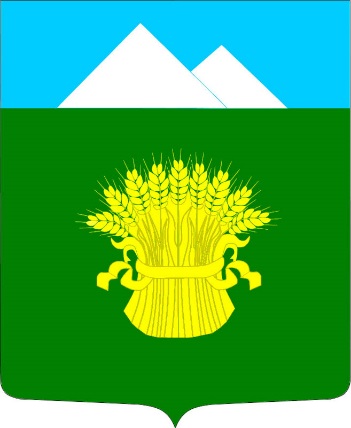 ГЕНЕРАЛЬНЫЙ ПЛАНМУНИЦИПАЛЬНОГО ОБРАЗОВАНИЯ «ПРИИСКОВЫЙ СЕЛЬСОВЕТ» ОРДЖОНИКИДЗЕВСКОГО РАЙОНА РЕСПУБЛИКИ ХАКАСИЯ(село Приисковое, поселок Главстан)ПОЛОЖЕНИЕ О ТЕРРИТОРИАЛЬНОМ ПЛАНИРОВАНИИс. Приисковое2023 г.ОГЛАВЛЕНИЕ1 	СВЕДЕНИЯ О ВИДАХ, НАЗНАЧЕНИИ И НАИМЕНОВАНИЯХ ПЛАНИРУЕМЫХ ДЛЯ РАЗМЕЩЕНИЯ ОБЪЕКТОВ МЕСТНОГО ЗНАЧЕНИЯ МО «ПРИИСКОВЫЙ СЕЛЬСОВЕТ» ОРДЖОНИКИДЗЕВСКОГО РАЙОНА РЕСПУБЛИКИ ХАКАСИЯ, ИХ ОСНОВНЫЕ ХАРАКТЕРИСТИКИ, МЕСТОПОЛОЖЕНИЕ, А ТАКЖЕ ХАРАКТЕРИСТИКИ ЗОН С ОСОБЫМИ УСЛОВИЯМИ ИСПОЛЬЗОВАНИЯ ТЕРРИТОРИЙ В СЛУЧАЕ, ЕСЛИ УСТАНОВЛЕНИЕ ТАКИХ ЗОН ТРЕБУЕТСЯ В СВЯЗИ С РАЗМЕЩЕНИЕМ ДАННЫХ ОБЪЕКТОВ2 	ПАРАМЕТРЫ ФУНКЦИОНАЛЬНЫХ ЗОН, А ТАКЖЕ СВЕДЕНИЯ О ПЛАНИРУЕМЫХ ДЛЯ РАЗМЕЩЕНИЯ В НИХ ОБЪЕКТАХ ФЕДЕРАЛЬНОГО ЗНАЧЕНИЯ, ОБЪЕКТАХ РЕГИОНАЛЬНОГО ЗНАЧЕНИЯ, ОБЪЕКТАХ МЕСТНОГО ЗНАЧЕНИЯ, ЗА ИСКЛЮЧЕНИЕМ ЛИНЕЙНЫХ ОБЪЕКТОВПриложение 1к решению                                                  Совета депутатовМО «Приисковый сельсовет»Орджоникидзевского районаРеспублики Хакасияот   «20» февраля 2023 г.   № 1№Наименование объектаОсновные характеристикиМестоположениеХарактеристика зоны с особыми условиями использования территории123451Вид объектов: объекты электроснабженияВид объектов: объекты электроснабженияВид объектов: объекты электроснабженияВид объектов: объекты электроснабжения1Назначение объектов: организация в границах сельсовета электроснабжения Назначение объектов: организация в границах сельсовета электроснабжения Назначение объектов: организация в границах сельсовета электроснабжения Назначение объектов: организация в границах сельсовета электроснабжения 1.1Кабельная  линия электропередач Строительство кабельной линии электропередач 0,4 кВ для базовой станции № 19-00077GL900Республика Хакасия, Орджоникидзевский район, 1.5 км южнее с. Приисковое, территория Приискового сельсовета до горы Туманная, номер кадастрового квартала 19:08:110101Охранная зона – 1 м 1.2Кабельная линия электропередачСтроительство кабельной линии электропередач 0,4 кВ для базовой станции №Т2 Мобайл: 54,640667/88,693194БСРеспублика Хакасия, Орджоникидзевский район, 1.55 км южнее с. Приисковое, территория Приискового сельсовета до горы Туманная, номер кадастрового квартала 19:08:110101Охранная зона – 1 м 1.3Кабельная линия электропередачСтроительство кабельной линии электропередач 10-35 кВРеспублика Хакасия, Орджоникидзевский район, северо-западнее п. Главстан, территория муниципального образования Приисковый сельсовет-2Вид объектов: объекты теплоснабженияВид объектов: объекты теплоснабженияВид объектов: объекты теплоснабженияВид объектов: объекты теплоснабжения2Назначение объектов: организация в границах сельсовета теплоснабжения Назначение объектов: организация в границах сельсовета теплоснабжения Назначение объектов: организация в границах сельсовета теплоснабжения Назначение объектов: организация в границах сельсовета теплоснабжения 2.1Источник тепловой энергииСтроительство блочно-модульной котельной на твердом топливе, склада угля,гаража, дизель-генераторной установкиРеспублика Хакасия, Орджоникидзевский район, с. Приисковое, ул. Центральная, 22. Земельный участок с кадастровым номером 19:08:020101:1063.Расчетная санитарно-защитная зона вдоль границы земельного участка – территории предприятия3Вид объектов: объекты водоотведенияВид объектов: объекты водоотведенияВид объектов: объекты водоотведенияВид объектов: объекты водоотведения3Назначение объектов: организация в границах сельсовета водоотведения Назначение объектов: организация в границах сельсовета водоотведения Назначение объектов: организация в границах сельсовета водоотведения Назначение объектов: организация в границах сельсовета водоотведения 3.1Централизованные системы водоотведения и очистки сточных вод Строительство:1.Блочно-модульные локальные очистные сооружения БИОГАРД-ХБ-320/С.НМ.2.Площадка для хранения обезвоженных осадков 16700х4800х300h под навесом3. Пожарный резервуар, V=54 куб.м (2шт.)4.Дизель-генераторная установка (проектируемая)5.Трансформаторная подстанция (проектируемая по отдельному проекту)6.Насосные станции КНС1 и КНС2.Республика Хакасия, Орджоникидзевский район, с. Приисковое. Земельный участок с кадастровым номером 19:08:020101:617.Размер санитарно-защитной зоны установлен от границ территории (ограждения) во все стороны на расстояние 150 м.3.2Канализационная сеть Строительство магистрального безнапорного коллектора канализации на территории с. Приисковое от конечных колодцев до проектируемых очистных сооружений Республика Хакасия, Орджоникидзевский район, с. ПриисковоеПо проекту4Вид объектов: объекты в области физической культуры и спорта местного значенияВид объектов: объекты в области физической культуры и спорта местного значенияВид объектов: объекты в области физической культуры и спорта местного значенияВид объектов: объекты в области физической культуры и спорта местного значения4Назначение объектов: обеспечение условий для развития на территории сельсовета физической культурыНазначение объектов: обеспечение условий для развития на территории сельсовета физической культурыНазначение объектов: обеспечение условий для развития на территории сельсовета физической культурыНазначение объектов: обеспечение условий для развития на территории сельсовета физической культуры4.1Спортивная площадкаСтроительство спортивной площадкиРеспублика Хакасия, Орджоникидзевский район, с. ПриисковоеНе устанавливаются5Вид объекта: объект социальной культурыВид объекта: объект социальной культурыВид объекта: объект социальной культурыВид объекта: объект социальной культуры5Назначение объекта: обеспечение условий для развития социальной инфраструктуры на территории сельсоветаНазначение объекта: обеспечение условий для развития социальной инфраструктуры на территории сельсоветаНазначение объекта: обеспечение условий для развития социальной инфраструктуры на территории сельсоветаНазначение объекта: обеспечение условий для развития социальной инфраструктуры на территории сельсовета5.1ЦерковьСтроительство церквиРеспублика Хакасия, Орджоникидзевский район, с. Приисковое.Земельный участок с кадастровым номером 19:08:020101:789По проекту5Вид объектов: объекты жилого назначенияВид объектов: объекты жилого назначенияВид объектов: объекты жилого назначенияВид объектов: объекты жилого назначения5Назначение объектов: обеспечение условий для улучшения жилья на территории сельсовета физической культурыНазначение объектов: обеспечение условий для улучшения жилья на территории сельсовета физической культурыНазначение объектов: обеспечение условий для улучшения жилья на территории сельсовета физической культурыНазначение объектов: обеспечение условий для улучшения жилья на территории сельсовета физической культуры5.1Многоквартирные жилые домаСтроительство многоквартирных жилых домовРеспублика Хакасия, Орджоникидзевский район, с. Приисковое, ул. Зеленая, д. 8 и 3А. Земельные участки с кадастровыми номерами 19:08:020101:1062 и 19:08:020101:766.Не устанавливаются6Вид объектов: объекты транспортной инфраструктурыВид объектов: объекты транспортной инфраструктурыВид объектов: объекты транспортной инфраструктурыВид объектов: объекты транспортной инфраструктуры6Назначение объектов: обеспечение условий для улучшения транспортной инфраструктуры на территории сельсовета Назначение объектов: обеспечение условий для улучшения транспортной инфраструктуры на территории сельсовета Назначение объектов: обеспечение условий для улучшения транспортной инфраструктуры на территории сельсовета Назначение объектов: обеспечение условий для улучшения транспортной инфраструктуры на территории сельсовета 6.1Автозаправочная станцияСтроительство автозаправочной станции (АЗС) с магазиномРеспублика Хакасия, Орджоникидзевский район, п. Главстан, ул. Партизанская, д.  4.Земельный участок с кадастровым номером 19:08:020201:80.По проекту№Наименование функциональной зоныПараметры функциональных зонПараметры функциональных зонСведения о планируемых для размещения в них объектах федерального значения, объектах регионального значения, объектах местного значения№Наименование функциональной зоныПлощадь зоны, гаМаксимальная этажностьСведения о планируемых для размещения в них объектах федерального значения, объектах регионального значения, объектах местного значения123451Зона жилой застройки (Ж1)30,804Строительство объектов местного значения:– многоквартирные жилые дома2Общественно-деловая зона (ОД1)38,104Строительство объектов местного значения:– спортивная площадка;– церковь.Реконструкция объектов местного значения:– Дом культуры.3Зона объектов производственных и инженерных инфраструктур (ПИ1)14.934Строительство объектов местного значения:– блочно-модульная котельная на твердом топливе;– склад угля;– гараж;– дизель-генераторная установка;– блочно-модульные локальные очистные сооружения БИОГАРД-ХБ-320/С.НМ;– площадка для хранения обезвоженных осадков 16700х4800х300h под навесом;– пожарный резервуар V=54 куб.м (2шт.);– дизель-генераторная установка;– трансформаторная подстанция;– насосные станции КНС1 и КНС2;– магистральный безнапорный коллектор канализации от конечных колодцев до проектируемых очистных сооружений;– строительство АЗС с магазином4Производственная зона, вне населенного пункта (Пв)32,984-5Зона рекреационного назначения и природного ландшафта (Р1)22,883-6Зона рекреационного назначения и природного ландшафта, вне границ населенного пункта (Рв)19,733-7Зона общего пользования (ЗОП)7,903-8Зона воздушного транспорта (ВТ1)0,31--9Зона специального назначения, связанная с захоронениями, вне границ населенного пункта (СПв)2,66--10Зона объектов инженерной инфраструктуры, вне границ населенного пункта (Ив)1,02 3-